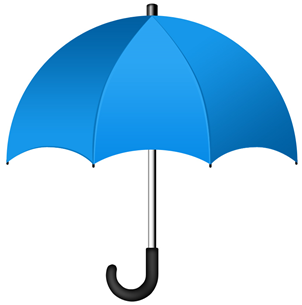 Mad LibsI am so 1._____________________ that (the groom) and (the bride) are tying the 2. _____________________.  They have to be the most 3. _____________________ 4. _____________________ and I wish them 5. _____________________ 6. _____________________ for years to come!My best advice for the couple? Always say, “7. _____________________” every morning. Be sure to prepare a 8. _____________________ every night. Never go to bed 9. _____________________. And most importantly, don’t forget to 10. _____________________ every day.START HEREAdjective ____________________Noun ____________________Adjective ____________________Noun ____________________Adjective ____________________Noun ____________________Expression ____________________Noun ____________________Adjective ____________________Action verb ____________________